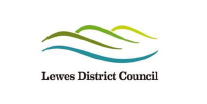 Lewes District CouncilCIL Bidding Expressions of InterestOnce this form is completed please send to CIL.Lewes@lewes-eastbourne.gov.ukIf you do have any queries please do not hesitate to contact us. Please dial 01273 41000 and ask to speak to a Member of Planning Policy.Project Description:Project Address Location:Name of Provider bidding for funds:Which source of funding are you applying for?Strategic PotLocal Pot (Towns, Parishes and District Council)Community PotCommunity Small Projects PotType of Infrastructure:Green infrastructureUtilities Modes of transportCommunity facilitiesEducationHealthEmergency servicesOtherItems of infrastructure that it is proposed CIL Funding will pay for:Estimated Project Cost (£):Amount being requested from CIL (£):YESNODoes the project appear in the IDP/ Neighbourhood Plan/ or other relevant document?Can the project be delivered in the next 5 years?If the project is not wholly within Lewes District CIL Charging area is there matched funding from the relevant Authority or a letter of support?How has development resulted in the need for this infrastructure?Project Contact:Name:Address:Telephone:Email: